Никогда не груби своим товарищам, не повышай на них голос. Не называй их обидными словами, не высмеивай их неудачи. Не давай им прозвищ, не унижай их – это обидно.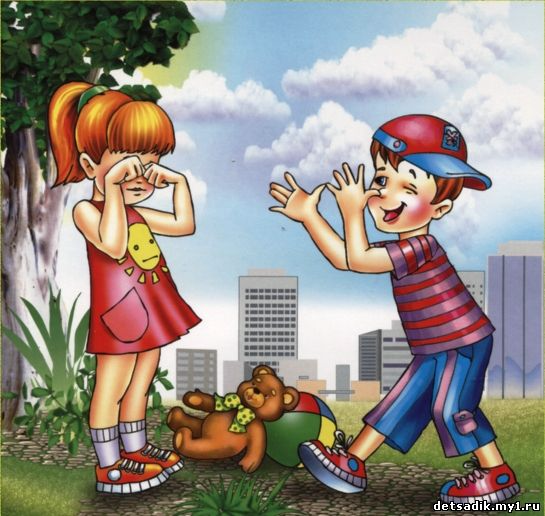 Не старайся кого-нибудь ударить или толкнуть, чтобы занять удобное для тебя место.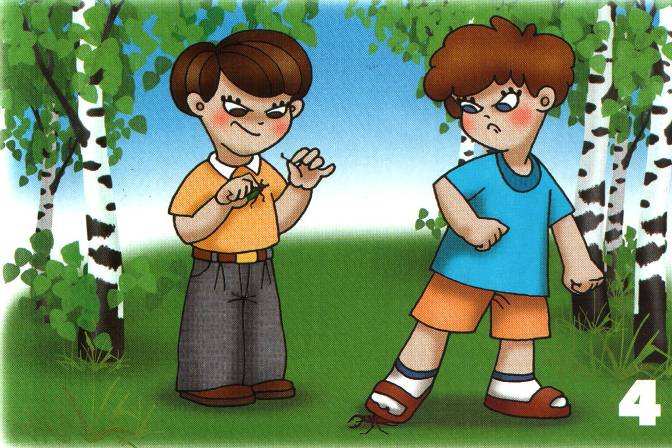 «Не имей 100 рублей,а имей 100 друзей!»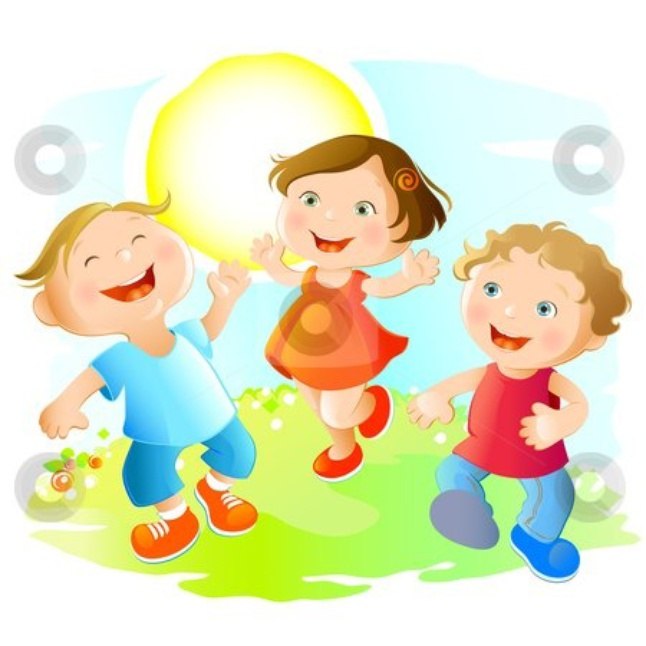 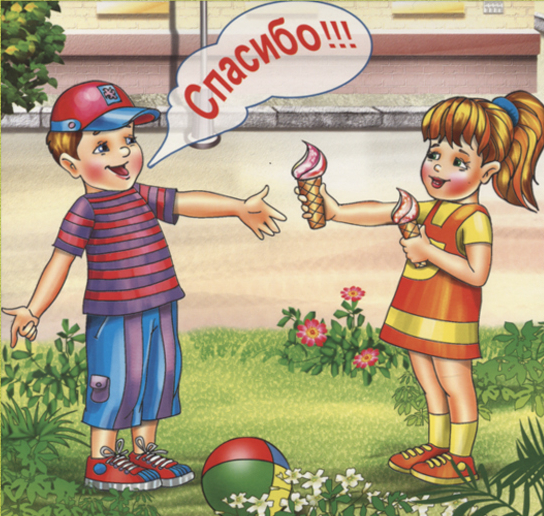 МБДОУ «Колыванский детский сад «Радуга» Инструктор по физической культуреБалашова Татьяна Валерьевна Если ты за что-либо обиделся на своего друга, постарайся поскорей простить ему свою обиду и помириться. Не злись!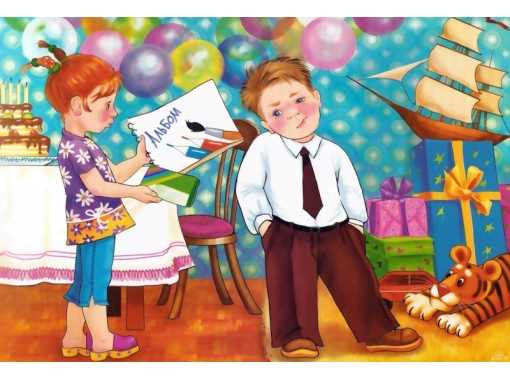 Не ябедничай по пустякам, но о серьезных проделках все же необходимо рассказать взрослым.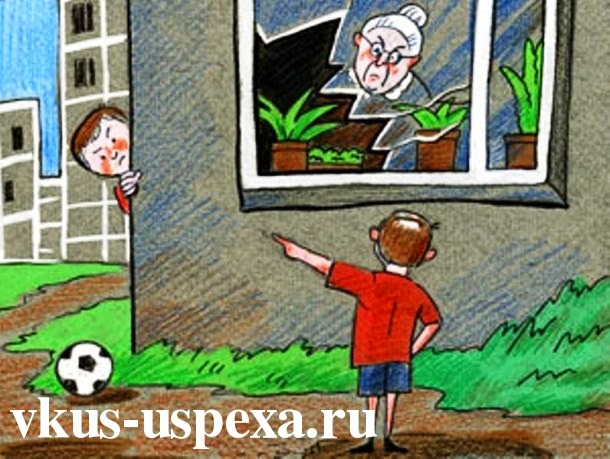 Будь обязательным! Если ты сам взял у друга книгу или игрушку, обращайся с этими вещами аккуратно и не забудь возвратить их вовремя.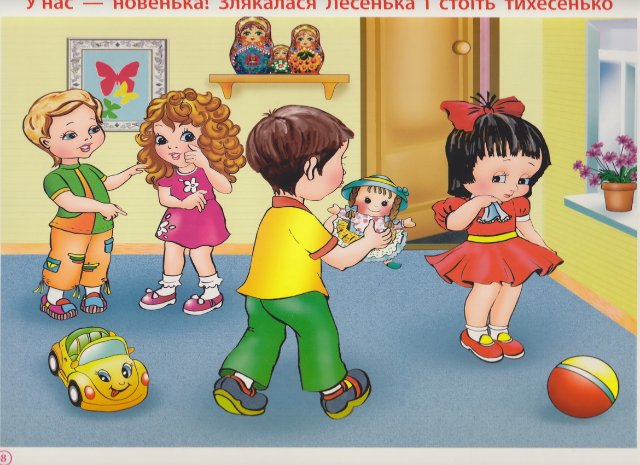 Если твой друг попросил у тебя что-либо – никогда не жадничай, дай ему! Всегда делись с друзьями тем, что у тебя есть.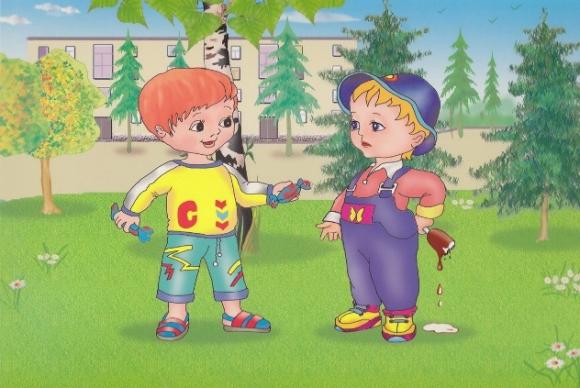 Не забывай здороваться со всеми своими друзьями. Даже с теми из них, кто совсем маленький. 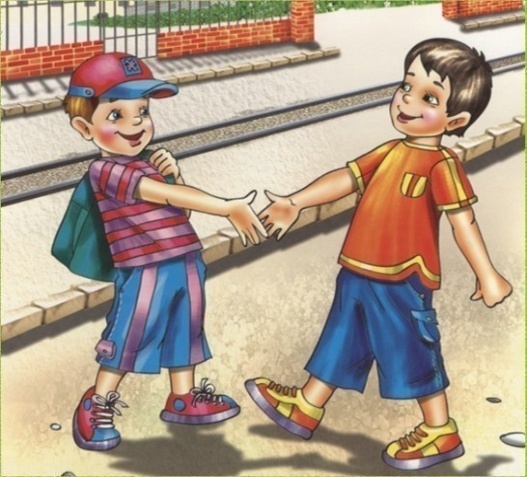 Дружить можно и нужно и с малышами, и с большими ребятами, и с мальчиками, и с девочками.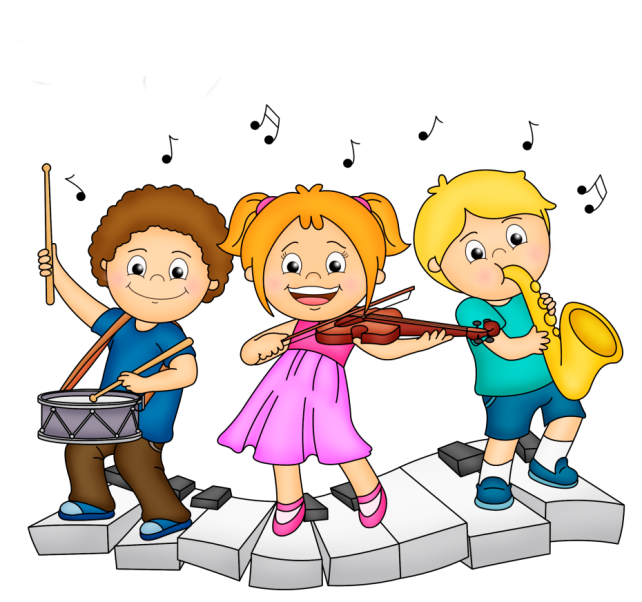 